                                                           Генеральному директору ООО «ПК «ПАЛОМНИК»Иванову В.Н.от _____________________________________________     (Ф.И.О – полностью)                                             Паспортные данные «Клиента»:                                              Серия и номер паспорта: _______________________                                             Выдан: ________________________________________				________________________________________________			           _________________________________________________				(наименование органа)                                                Дата выдачи: _______________________________________Код подразделения: ________________________________Регистрация:______________________________________________________________________________________________Место жительства: __________________________________                                                 Тел. моб. ____________________________________________E-mail: _______________________________________________ЗАЯВЛЕНИЕПринимая во внимание обстоятельство, что Государственные органы Израиля привели в действие чрезвычайные меры по сдерживанию коронавируса, запретив любым туристам въезжать в страну с 12 марта, прошу переоформить Договор о реализации туристского продукта№ И _____   от _______ 2020 г. на поездку ___ чел. в период с августа 2020 г. по май 2021 г.Прошу зафиксировать сумму____________________________________________________________за аннулированный паломнический тур, оплаченный в рублях на дату совершенной оплаты и денежные средства сохранить на счету у туроператора с целью оплаты поездки, на другую согласованную позднее дату исходя из расписания поездок опубликованном на сайте туроператора ООО «ПК «ПАЛОМНИК» с сети интернет.Даю согласие на доплату разницы в стоимости поездки, перенесенной на новую дату по актуальным ценам на день доплаты за новую поездку на основании подготовленного дополнения к Договору о реализации туристского продукта№ И _____   от _______ 2020 г. №______от ______._______2020г..Поездка     Договору о реализации туристского продукта № И _____   от _______ 2020 г. на поездку ___ чел.     с _____по ______________2020 г. была мной оплачена ___.______.2020г. в сумме __________________________________________________________________рублей 00 копеек.Если актуальная цена выбранной мной новой поездки будет, меньше  ранее оплаченной прошу вернуть мне разницу в рублях после совершения новой поездки.   Соглашаюсь с предложением туроператора ООО «ПК «ПАЛОМНИК» в качестве компенсации получить дополнительно в качестве бонуса на безвозмездной основе ваучер на паломническую автобусную поездку по маршруту Дивеево – Муром в 2020 г. – 2021 г., в согласованные сроки, после поездки в Израиль.______________________/Фамилия, Инициалы/______________________(Подпись)«______»___________2020 г.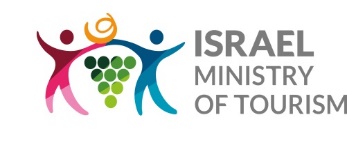 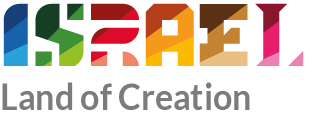 10 марта 2020Официальное заявление Министерства туризма Израиля по ситуации с Covid-19Владимир Шкляр, директор департамента Министерства туризма Израиля в РФ и СНГ, советник Посольства Государства Израиль: «В Израиле вопрос безопасности граждан страны и туристов является приоритетным. В связи с тем, что коронавирус получил широкое распространение в мире, государство решило принять беспрецедентные меры. Так, в стране отменены или перенесены на более поздний срок все крупные массовые мероприятия и собрания, с участием более 5000 человек. С 9 марта 2020 года было принято решение о дополнительных мерах».Дополнительные меры: ● 12.03.2020 в 20:00 все въезжающие в страну (из любой точки мира) должны подтвердить, что они могут пройти домашний карантин в течение 14 дней. Все виды гостиничного размещения не могут быть рассмотрены для этих целей. В настоящий момент распоряжение действует до 26.03.2020.● До 20-ти часов 12.03.2020 туристы могут прибывать из разрешенных стран. Въезд будет запрещен из следующих стран: Китай, Южная Корея, Япония, Тайвань, Гонконг, Сингапур, Тайланд, Макао, Иран, Ирак, Сирия, Ливан, Италия, Германия, Франция, Испания, Швейцария, Австрия, Египет, Андорра, Сан-Марино.● Туристы, уже находящиеся в Израиле или прибывающие до 20 часов 12.03.2020, могут продолжить свой маршрут путешествия, придерживаясь следующих правил:1. При появлении первых признаков респираторных заболеваний, турист обязан позвонить по телефону скорой помощи 101.2. Необходимо соблюдать строгие правила гигиены. 3. Следует избегать мест массового скопления людей, включая общественный транспорт, места отдыха и торговые центры, больницы и клиники.4. Туристический агент или гид должны вести учет всех посещаемых туристами мест.● Въезд с территории Иордании закрыт. Туристы в Израиле, у которых есть рейсы из Иордании или наоборот, туристы в Иордании, которые вылетают из Израиля - должны отправиться на границу за 6 часов до полета с доказательством наличия авиабилетов. Пожалуйста, постарайтесь избегать пересечения границы во избежание возможных проблем с разрешением на въезд.Самая актуальная информация на сайте Министерства здравоохраненияhttps://govextra.gov.il/ministry-of-health/corona/corona-virus-ru/